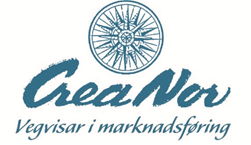 Er du ein travel leiar med stort eineansvar?Som ønskjer å snakke om    -vidareutvikling   -fornying   -utfordringar   -flaskehalsar   -SkatteFUNN, m.m.Knytt til produkt og marknad? Ambisjonar og visjonar?Eg tek samtalenOg hjelper deg med leiaroppgåvene du aldri får nok tid til.Saman kan vi sortere og setje namn på abstrakte ting, strukturere, iverksetje og skape gode prosjekt og framdrift. Innleiande samtalar er gratis!Truleg veit du alt kva du    -må gjere   -vil gjere   -kan gjere   -bør gjere   -har lyst til å gjere      -skulle gjortKontaktCreaNor – Jostein VågenesTlf 416 67890E-post: jostein@creanor.nowww.creanor.noCreaNor – Jostein Vågenes (oppstart 1991) er ein rimeleg og lett tilgjengeleg ekstrakapasitet for produksjonsverksemder som tidvis treng drahjelp med marknadsføring / forretningsutvikling.Gir leiarar med stort eineansvar tid og lyst til strategi- og utviklingsarbeid.Korte eller lengre oppdrag, ad hoc, intensivt eller små drypp over tid. 